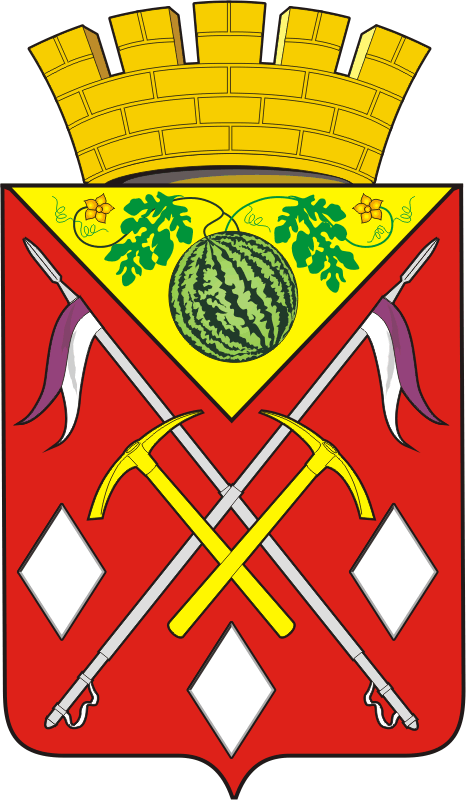                                                  СОВЕТ  ДЕПУТАТОВ                                                            МУНИЦИПАЛЬНОГО ОБРАЗОВАНИЯ СОЛЬ-ИЛЕЦКИЙ ГОРОДСКОЙ ОКРУГОРЕНБУРГСКОЙ ОБЛАСТИРЕШЕНИЕ № 209Об установке мемориальной доски памяти Таутанова Марселя БерковичаВ соответствии с Федеральным законом от 06 октября 2003 года №131-ФЗ «Об общих принципах организации местного самоуправления в Российской Федерации», руководствуясь Уставом муниципального образования Соль-Илецкий городской округ, решением Совета депутатов муниципального образования Соль-Илецкий городской округ от 25.07.2018  №711 «Об утверждении Положения «О порядке установления и демонтажа памятников и мемориальных объектов монументального декоративного искусства на территории муниципального образования Соль-Илецкий городской округ», протоколом заседания градостроительного Совета муниципального образования Соль-Илецкий городской округ от 15.08.2022,  протоколом заседания комиссии по установке и демонтажу памятников и мемориальных объектов монументального декоративного искусства от 16.08.2022, Совет депутатов муниципального образования Соль-Илецкий городской округ решил: Установить мемориальную доску памяти Таутанова Марселя Берковича на здании муниципального общеобразовательного бюджетного учреждения «Первомайская средняя общеобразовательная школа» Соль-Илецкого городского округа Оренбургской области, расположенном по адресу: Оренбургская область, Соль-Илецкий район,  с. Первомайское, ул. Советская, дом 55.Настоящее решение вступает в силу со дня его принятия и подлежит официальному опубликованию (обнародованию). Разместить настоящее решение на официальном сайте администрации муниципального образования Соль-Илецкий городской округ Оренбургской области в информационно-телекоммуникационной сети «Интернет».Контроль за исполнением настоящего решения возложить на постоянную комиссию Совета депутатов по промышленности, строительству, агропромышленному комплексу.Разослано: депутатам Совета депутатов  Соль-Илецкого городского - 20 экз., отделу архитектуры, градостроительства и земельных отношений администрации Соль-Илецкого городского округа, прокуратуре Соль-Илецкого района - 1 экз.; в дело - 1 экз..27 заседание                   II созыв24.08.2022                                                                                     г. Соль - ИлецкПредседатель Совета депутатов муниципального образования Соль-Илецкий городской округ                                              Н.А. Кузьмин